ZİYAFET MUTFAĞI ÇALIŞMA SORULARIZiyafet Mutfağı 2. Bölüm A grubu SorularıZiyafet kelimesi ne anlama gelmektedir?Otellerdeki restoranlar, kafe ve lobi gibi alanlarda rutin olarak uygulanan yeme içme hizmetleri dışında kalan alanlardaki özel hizmet faaliyetlerini ifade etmektedir.Ziyafet türlerini yazınız.Küçük partilerKokteylerÇay partileriNişan ve düğün ziyafetleriSoğuk büfe ziyafetleriResmi protokol ziyafetleriToplantı ve seminerlerde uygulanan ziyafetlerKongre ve konferanslarda verilen ziyafetlerZiyafet anlaşmasında yer alması gereken bilgileri yazınız.Ziyafetin cinsi (düğün, nişan, kutlama vb.) Ziyafetin tarihi ve günü, Ziyafetin başlangıç ve bitiş Garanti edilen kuver sayısı (en son rakam 24 saat önceden bildirilmelidir) Kişi başı fiyat Menü, ekstra yemek ve içki istekleri, içki servisi Menü ve isim kartları ve basım kararı, Masa planı, oturma planı, konuşmalar yapılacaksa sırası ve zamanı, Müzik, podyum, mikrofon ve bunun gibi istekler, Misafirlerle ilgili özel bilgiler: et yemez, engelli ve bunun gibi.Aşağıdakilerden hangisi ziyafet türlerinden biri değildir?Küçük partilerÇay partileriDoğum günü partileriNişan ve düğün ziyafetleriKongre ve konferanslarda verilen ziyafetler                                                                    Cevap: C‘’Tanışma, bir yerin açılışı, diploma töreni vb. için düzenlenir. Bu ziyafetlerde davetliler oturmazlar. Ayakta çeşitli kokteyl içkileriyle birlikte soğuk ve sıcak kanepe, cips ve kuruyemiş alırlar. Genellikle iki saat sürer.’’ Bahsedilen ziyafet türü aşağıdakilerden hangisidir ?Küçük partilerNişan ve düğün ziyafetleriToplantı ve seminerlerde uygulanan ziyafetlerÇay partileriKokteyller                                                                    Cevap: EProjektör cihazı, beyaz tahta, televizyon ve ses cihazı talep edilmesinin uygun olduğu ziyafet türü aşağıdakilerden hangisidir ?Çay partileriSoğuk büfe ziyafetleriNişan ve düğün ziyafetleriToplantı ve seminerlerde uygulanan ziyafetlerResmi ziyafetler                                                    Cevap: DZiyafet yetkilisi ve ziyafet sahibi konuşurken bazı konulara dikkat edilmelidir. Aşağıdakilerden hangisi dikkat edilmesi gereken hususlar arasında yoktur ?Mümkünse salonun bir önceki yemekte kullanılan plana göre hazırlanması sağlanmalıdır.Ziyafet sahibinin kıyafetiİlave yemeklerin (garnitürler), mutfak personelinin en güzel hazırladığı yemeklerden seçilmesine çalışılmalıdır.Menülere, önceden hazırlanıp bekletilebilen cins yemekler konulmalı ve bunlar tavsiye edilmelidir.Menülerden konaklama işletmesine en fazla gelir getirenler tavsiye edilir.                                                     Cevap: BZiyafet rezervasyonlarının yazıldığı deftere verilen isim aşağıdakilerden hangisidir ?Ziyafet kabul defteriNot defteriKabul defteriBilgi defteriKontrol defteri                                         Cevap: AAşağıdakilerden hangisi ziyafet anlaşmasında yer alması gereken bilgilerden biri değildir ?Ziyafetin tarihi ve günüKişi başı fiyat Müzik, podyum, mikrofon ve bunun gibi isteklerMenü ve isim kartları ve basım kararıZiyafet sahibinin medeni hali                                     Cevap: E Ziyafet kelimesinin karşılığı aşağıdakilerden hangisidir ?YemekYemek yemeYemek listesiYedirmeDüzenleme                                     Cevap: COkulların mezuniyet çayları ve hanımların yapacakları özel çaylı toplantıların kapsamına girdiği ziyafet türü hangisidir ?Çay partileriNişan düğün ziyafetleriDoğum günü partileriKongre ve konferanslarda uygulanan ziyafetlerResmi ziyafetler                                           Cevap: AAşağıdakilerden hangisi ayakta çeşitli kokteyl içkileriyle birlikte soğuk ve sıcak kanepe, cips ve kuruyemişin servis edildiği ziyafet türüdür ?Çay partileriSoğuk büfe ziyafetleriResmi ziyafetlerKokteyllerToplantı ve seminerlerde uygulanan ziyafetler                                           Cevap: DZiyafet rezervasyonlarının yazıldığı deftere ……………………….-Ziyafet Kabul Defteri- denir.…………-küçük- Partiler : İş tesliminden sonra, bir doğum günü, terfi, gayri resmi bir toplantı, bir aile toplantısı için küçük kutlamalar veya özel bir yemek partisi olarak bilinir.Ziyafet menülerinin oluşturulmasında …… iki önemli yol bulunmaktadır.Menü kelimesi dilimize ………….fransızca ‘dan geçmiştir.Toplantı ve seminerlerde ziyafet sahibi ………,………,……….. projektör cihazı,beyaz tahta, televizyon gibi isteklerde bulunabilir.                                                 Yiyecek İçecek Endüstrisinin Gelişme Nedenlerinden 3 tanesini yazınız?Coğrafik değişmelerYiyecek-içecek tesislerinin sayısının artmasıZamanın etkisiYiyecek-içecek işletmelerini değişik ölçütlere göre sınıflandırmak mümkündür: bunlardan 3 tanesini yazınız?Büyüklüklerine göre yiyecek-içecek işletmeleriMülkiyete göre yiyecek-içecek işletmeleriÜlkemizde hukuki yapılarına göre yiyecek-içecek işletmeleriÖzel işletmeler tanımını yapınız?sermayesinin tamamı veya büyük çoğunluğu özel işletmelere ait işletmelerdir. Ticari amaçlı yiyecek-içecek işletmelerinde hangisi yanlıştır?RestoranlarKulüplerOtellerKafeler ve Snack BarlarParklarRestoranların özelliklerinden hangileri yanlıştır*Ticari amaçlı yiyecek-içecek İşletmeleriyaygın pazara hizmet veren çeşitleri arasında bulunankendi aralarında sınıflandırmaya gitmektedirBu tip restoranlar da kendi içlerinde farklılıklar gösterebilirler.Ticari amaçlı deyildirlerGeleneksel (full service) restorandan biridir?Lüks restoranlarPizza restoranlarıUcuz (ekonomik) kebap restoranlarıAile restoranlarıDeğişik atmosferli (theme) restoranlarKafeler ve snack barlar da  verilenlerden hangileri yanlıştır*Çaykahve hafif içecekler HamburgerSulu yemeklerOtel hizmetlerinin özelliklerinden hangisi yanlıştır*geceleme ihtiyaçlarını sağlamakyeme-içmespor ve eğlenceziyafet salonları ve genele açık restoranlar50 odadan oluşmalıdır2 Fast food (hızlı yemek) restoranların özelliklerinden hangisi doğrudur?Genellikle köylerde bulunurHızlı yemek anlamına gelirYaygın olmayan restorandırSulu yemek tarzı yemekler çıkarServisi zor olan yemeklerdirkebap restoranları Bu çeşit restoranlar oldukça sınırlı sayıda yiyecekleri self servis olarak müşterilerine sunarlar.Günümüzde, ev dışında yenilen yemeklerin sayısındaki hızlı artışa paralel olarak yiyecek-içecek işletmelerinin sayısında da artış gözlemlenmektedir.1. Kulüp çeşitleri nelerdir ?çalışan personeline yönelik kulüpler,siyasi parti kulüpleri, sosyal kulüpler, ,sportif klüpler,lokanta kulüpleri ve özel kulüpler olarak sınıflandırılmaktadır2. .Genellikle çay, kahve ve benzeri hafif içecekler ile yiyecekler bulunan işletme aşağıdakilerden hangisidir?a-Barlarb-Kafelerc-Düğün ve Nişan Organizasyonlarıd-Kulüplere-Kafeler ve snack barlar3. Seyahat esnasında yolculara sunulan ikramları hazırlayan işletmeler nasıl olmalıdır kısaca bilgi veriniz ?Cevap : Özellikle havayolu ile seyahat eden yolcuların yeme içme ihtiyaçlarını karşılamak amacıyla kurulmuş işletmeler bulunmaktadır. yolcular için önceden hazırlanmış yiyecekler paketlenerek,  sıcak yemekler ısıtma sistemli kapalı arabalarda tutularak uçaklara verilmektedir.4. Üniversitelerde sunulan yiyecek-içecek hizmetleri nelere  dikkat edilmesi gerekiren unsurlardan değildira. öğrenci sayılarının çokluğub. karakteristik özelliğic. öğrencilerinin yaş ortalamasıd.kültürel etkileşime. hijyen 5. konaklama işletmelerinde ve yiyecek-içecek departmanlarında yönetimin temel fonksiyonlarından biri değildir  a.Plânlama b.Yöneltmec.Koordinasyon d. Kontrole. fiyatlanma 6. 6 Konaklama İşletmelerindeki Yiyecek-İçecek Departmanının Özelliklerinden bir değildir*a. bir ve iki yıldızlı Konaklama işletmelerine restoran bulundurma zorunluluğu bulunmazb. büfe hizmeti bulundurma zorunluluğu vardır.42  c. içki servisi verebilen büfeler vardırd. pastane hizmeti verilen bir salonun bulunması zorunluluğu vardır. e. 5 yıldızlı olma zorunluluğu vardır.7. Konaklama işletmelerinde yiyecek-içecek hizmeti sunan birimler den hangi bölümler bulunmaktadır?RestoranKafeBarGece kulübü Kahvaltı salonu8. Yiyecek-içecek departmanlarında  plânlama faaliyetlerinden sıralanması hangisinde doğru verilmiştir?a.Planlama ,Bilgi ,İletişim,Esneklik,uygulama b. uygulama ,bilgi,iletişi,esneklik,planlamac. planlama,esneklik,uygulama,bilgi,iletişimd. planlama ,uygulama,iletişim,esneklik, bilgie uygulama,bilgi,planlama,iletişim,esneklik9. Resmi Kurumlar da  yiyecek içecek hizmetleri hakkındaki bilgilerden hangisi yanlıştır. a. Askeri birliklerde yeme içme hizmetleri iki grupta toplanmaktadırb. “oteller”, konaklama işletmelerini yiyecek içecek organizasyonunda yer almaktadırc. organizasyon türüne göre  menüler hazırlanmalıdır d. endüstriyel yeme içme işletmelerine cezaevleri, ıslahevleri vb. diğer kuruluşlar da örnek olarak gösterilebilire.konukların isteğine göre sıralanması10. Endüstriyel işletmelerin yiyecek-içecek hizmetleri hakkında yanlış bir bilgi verilmiştir. a. büyük çoğunluğu öğlen yemeğini alırlarb. Self servis uygulaması ile servise sürat kazandırılır.c. ticari yiyecek-içecek işletmelerine verilir ya da işletme bünyesinde bulundururd. Yeme içme hizmetlerinin özelliğine göre mutfak ve servis alanları dizayn edilir.e. İşletmenin çalışan personel sayısı yeme içme hizmetinin beslenme örgütü kurularak belirlenmesi vs ticari yiyecek içecek işletmelerine verilmesinde etkili rol oynamaz.Banket seti, işletmenin banket olanakları da dikkate alınarak şu ana başlıklar altında düzenlenebilir;Gala yemeği menüleri, • İş yemeği menüleri (öğlen ve akşam için), • Düğün, nişan vb. törenler için menüyü de kapsayan paketler, • Gurme menüleri• Kokteyl menüleri, • Toplantılarda verilebilecek ikram menüleri, • Ek hizmet olanaklar. İşletmeler genellikle üç tip menüyü sunmaktadırBunlar nelerdir?Kokteyl resepsiyon, içki ve aperatif; oturularak servis edilen yemek, ve açık büfe tarzıdırSalonların planları çok farklı şekilde kurulabilir bunlar nelerdir?Salon tiyatro düzenine göre yani sadece sandalyeler sahneye bakacak şekilde dizilir.Konferans düzeni şekilde yani masada oturanların hepsinin yönü sahneye dönük olacak şekilde düzenlenir. Yemekli toplantılarda ise defile, danslı toplantılarda vb. amaçlar için ayrı ayrı şekiller verilir.Banketlerde masa düzenleri ne şekildedir?T şeklindeU şeklindeL şeklindeDikdörtgen ve kare şeklindeSerbest ve blok şeklindeZiyafet mutfağında kullanılan masa şekillerinden en kullanımlı masa şekli hangisidir?Yuvarlak masaI şeklinde masaKare masaT masaU masaAşağıdakilerden hangisinde uzun masalarda oluşturulan şekil yoktur?I UTLEAile toplantısı türündeki yemekler için hangi masa çeşidi kullanılır?Blok masaKare masaSerbest masaDikdörtgen masaYuvarlak masa Ziyafet salonlarında kullanılabilir alanın metre kare hesabı, kişi başına kaç m² ile hesaplanır?0.5 m² ila 1.4  m² 0.7 m² ila 1.2 m²0.4 m² ila 1.5 m²0.6 m² ila 1.6 m²0.3 m² ila 1.7 m²Masaların düzenlenmesi sırasında göz önüne alınması gerekenlerden biri değildir?Salon şekliGiriş ve servis kapılarıGarsonların sunum şekliSütunlarSahne gösterileriDağınık masa düzenlemesinde hangisi dikkate alınır?Protokol kurallarıKişi başı fıyatGarson kıyafetleriSalonun durumuKullanılacak ekipmanAşağıdakilerden hangisi ziyafetlerde kullanılan masaların özelliklerinden biri değildir?Dayanıklı olmasıTaşınabilmesiMasa çeşidiArandığı zaman bulunabilmeKolaylıkla istiflenebilmeSandalyelerin oturma yerinin genişliği önden arkaya doğru kaç cm olmalıdır?45-55 cm35-45 cm27-42 cm50-55 cm46- 50 cmAz misafirli ve konuşma yapılacak iş toplantıları için hangi masa çeşidi kullanılmaktadır?LTU EIServis personellerinin daha rahat servis yapabilmelerini sağlamak için servis koridorlarının minimum 1 metre genişlikte olması önem arz eder.  Kare, dikdörtgen ve yuvarlak masalar, resmi yemeklerde kullanılmazZiyafet düzenlemede, şeref konuğu ve ev sahiplerinin oturacakları masa pilot masa olarak değerlendirilir.Genellikle, patatesler ve sebzeler günlük olarak konaklama işletmelerinde kullanıldığından menüde bulunması müşteriye teklif edilebilir. Modern ziyafet menülerinde soğuk ordövr sırası 1 sırada bulunmaktadır.1-Orta büyüklükteki konaklama işletmelerinde ise, restoranların ve barların yönetiminden sorumlu olan ……………….. tarafından yürütülmektedir.“maitre d’hotel”2- ziyafet ekibi yanında dışarıdan ekstra personel çağrılarak yapılan çalışma sistemine ………………… adı verilir.“part time”3- menü planlama, satın alma, depolama, hazırlık, yiyecek ve içeceklerin üretimi, servis gibi tüm işleri planlamasından sorumlu personele……………………………. Adı verilir.Yiyecek-içecek müdürü4-ziyafet personeli hangi kişilerden oluşmaktadır. 5 örnek Yazınız.Yiyecek-içecek müdürüZiyafet müdürüZiyafet servis şefiZiyafet servis elemanıSekreter5-Ziyafet müdürü bir ziyafet organizasyonu öncesi hangi departmanlar ile iletişim kurar açıklayınız.aşçıbaşı, ziyafet servis şefleri, kat şefi, steward şef6-Yiyecek-içecek müdürünün görevlerine 3 örnek veriniz.Maliyet kontrolügerekli hijyen ve güvenlik standartlarının oluşturulması ve uygulanmasının sağlanması,hata ile eksiklerin kontrolünün yapılması7- Ziyafet öncesi yapılan hazırlıklar nelerdir 3 örnek veriniz.Masa sandalye düzeni Menü kartları ve isimliklerin hazırlanmasıMise-en palace8- Ziyafet müdürünün sorumlu olduğu personel Aşağıdakilerden hangisidir.A-Servis şefib- kaptanc- sekreterd- servis elemanıe- yiyecek-içecek müdürü9- Mise en place (mis en plas) Fransızca kökenli bir kelime olup tam anlamı aşağıdakilerden hangisidir.A-servant düzenib-yerine koyma c-sandalye düzeni d-menü düzenie-Hazırlık aşaması10- Posta dağıtımında servis yapılacak yemeklerin ve davetlilerin durumuna göre kaç kişilik misafir grubu bir posta kabul edilir. A 4-6B 3-8C 6-10D 8-12E 5-71) Resmi ziyafetlerde oturma prensipleri nasıl olmalıdır?= Rütbe, ünvan, siyasi mevki ve ya temsil ettiği mevkiye göre oturmaları prensiptir.2) ‘U’ şeklindeki bir masada resmi ziyafet düzeni nasıl olmalıdır?= 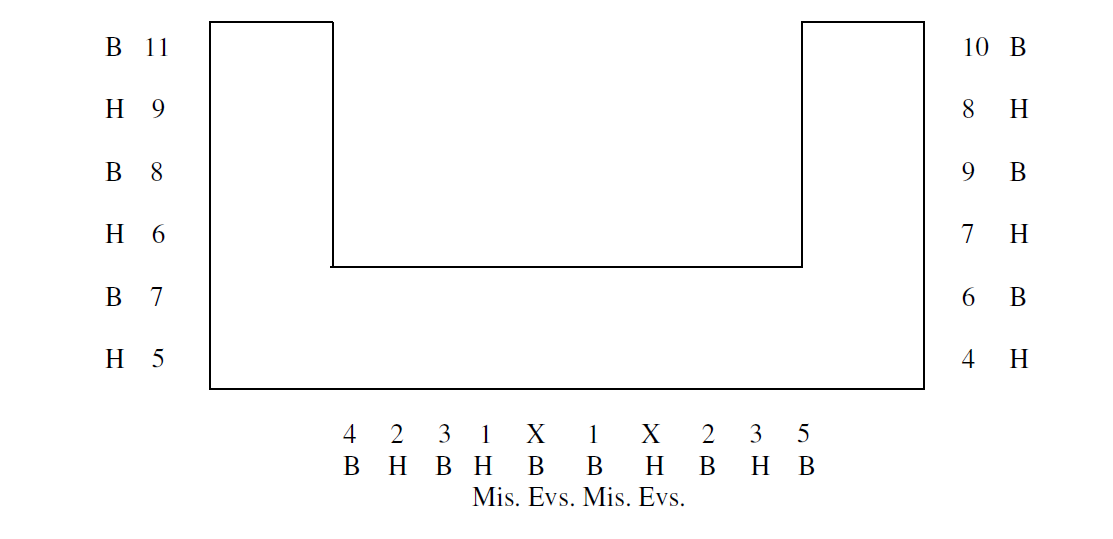 3) Yiyecek-içecekleri fiyatlandırmada kullanılan yöntemler kaça ayrılır? Bunlar nelerdir yazınız.= 2’ye ayrılır. Bunlar sübjektif ve objektif yöntemlerdir.4) Sübjektif yöntemler kendi içinde kaça ayrılır ? Bunlar nelerdir yazınız.= 5’ e ayrılır. Bunlar:Geçerli fiyat yöntemiEn yüksek fiyat yöntemiTaktik fiyat yöntemiSezgisel fiyat yöntemiLideri izleme fiyat yöntemi5) Objektif yöntemler kendi içinde kaça ayrılır? Bunlar nelerdir yazınız.= 6’ ya ayrılır. Bunlar:Maliyet artı yöntemi Başabaş fiyatlama yöntemiÇarpan yoluyla fiyatlamaMarjinal fiyatlama yöntemiTemel fiyatlama yöntemiYatırım üzerinden getiri fiyatlama yöntemi6) Ziyafet faaliyetlerinin fiyatlanmasında set menü ya da porsiyon fiyatı uygulanır.7) Ziyafetlerde fiyatlamayı etkileyen faktörleri ana baslıklar halinde yazınız.MenüZiyafetin hafta içi ve ya hafta sonu olmasıDavetli sayısıMisafirlerin konaklama işletmesinde konaklama durumu ve süresiOrganizatörün istediği diğer hizmetler8) Resmi yemeklerde hangi masa şekilleri kullanılmaz?= Kare, yuvarlak, dikdörtgen masa şekilleri kullanılmaz.9) ‘Fiyatlama yönteminde, yiyecek-içecek müdürü, konuğun ödeyebileceği en yüksek fiyatları seçerek, uygular.’ Bu tanım sübjektif yöntemlerden hangisidir?A) Taktik fiyat yöntemiB) En yüksek fiyat yöntemiC) Lideri izleme fiyat yöntemiD) Sezgisel fiyat yöntemiE) Geçerli fiyat yöntemi10) ‘Yöntemde yiyecek satış fiyatı fiyatlama yönteminde olduğu gibi yiyeceklerin maliyetine dayandırılır.’ Bu tanım objektif yöntemlerden hangisidir?A) Marjinal fiyatlama yöntemiB) Başabaş fiyatlama yöntemiC) Maliyet artı yöntemiD) Temel fiyatlama yöntemiE) Çarpan yoluyla fiyatlama11) Aşağıdakilerden hangisi ziyafetlerde yiyecek-içecek fiyatlamada en önemli unsurdur?A) Zarar etmekB) Teslim almakC) Kâr sağlamakD) Porsiyon fiyatıE) Menü12) ‘Bu yöntemde fiyatlama konusu ekonomi, finans, psikoloji ve Pazar bilgilerine dayalı olarak bir sistem yaklaşımı içinde ele alınır.’ Bu tanım ziyafet fiyatlandırma yöntemlerinden hangisidir?A) Objektif yöntemB) Maliyet artı yöntemiC) Taktik fiyat yöntemiD) Temel fiyatlama yöntemiE) Sübjektif yöntem1-)Aşağıdakilerden hangisi ziyafet servisinde uygulanan kurallardan değildir?a-Resmi ziyafetlerde servis şerefine verilen kişilerden başlarb-Düğün ve nişan gibi ziyafetlerde verilen servis,gelin ve damattan başlatc-Aile yemeklerinde servis, ailenin en yaşlısı olan bayandan başlar d- Özel ziyafetlerde servis , makam ve rütbesi en yüksek olan başlar e-Kokteyllerde servis en genç erkekten başlar 2-)Tabaklara yiyecek ve maşa servisi nereden yapılmalıdır?a-Tabak sağdan maşa servisi sağdan b- Tabak soldan ,maşa servisi soldanc- Tabak soldan, maşa sağdan d-Tabak sağdan, maşa servisi soldan e- Tabak sağdan, maşa servisi karşıdan3-)Tatlı servisi öncesinde masadan hangisi kaldırılmaz?a-Show Plate b- Ekmek tabağı c- Tereyağ tabağı d-Tuzluk e-Peçete4-)Kalabaklık ziyafetlerde hangi servis türü kullanılır?a-Türk usulüb-Fransız usulü c-Amerikan usulü d- Rus usulü e-İngiliz usulü5-Büfe tipi ziyafet servislerinin kaç farklı türü bulunur?A-3b-5c-7d-1e-46-)Fransız usulü serviste servis tabağının ölçüsü nedir?a-10-12 cm 		b-14-16 cm 	c-10-15 cm 	d-17-18 	e-20 cm 7-)Fransız usulü servisin ziyafetlerde tercih edilme sebebi hangisi değildir?a-Yemeğe fayanslara koyarak sıcak tutmak tabaklara koyarak sıcak tutmaktan daha kolaydırb-Protokol ziyafette bir servis elemanı 3 kişiye en fazla 7 kişiye servis yapar c-Şarap servisi elemanı en fazla 20 kişiye içki servisi yapar d- Misafirler salona girmeden önce mumlar mutlaka yakılmalıdıre-Protokol ziyafetlerinde servis elemanı aynı renk üniforma giymelidir 8-)Hangisi ziyafet hizmetlerinde kullanılan metotlar arasında yer almaz?a-İstasyonb-Trenc-Takipd-Kombinasyone-Süpürme9-)Hangisi ziyafet servisinde yapılacak işler arasında yer almaz?a-Menajların toplanmasıb-Masadaki vazoların toplanması c-Peçetelerin toplanması d- Masalara servis atılması e- Kirli örtülerin tolanması10-)Hijyen kurallarına uyulmaması sonucu işletmelerin karşılayabileceği sorunlar arasında yer almaz?a-Müşteri kaybıb-Prestij kaybı c-Satışlarda azalmad-Personelin eğitim masraflarının azalması e-Kötü şöhretBoşluk Doldurma 1-) Ziyafet faaliyetlerinde kısa zaman dilimi içinde görevli olarak birçok misafire yiyecek içecek hizmeti sunulmaktadır. 2-)Banket hizmetleri yiyecek içecek faaliyetlerinin çok kazançlı bir parçasıdır3-)Ziyafetlerde içecekler sağdan servis yapılmalıdır. 4-)Tabaktaki yiyecekler her zaman sağdan servis yapılmalıdır maşa servisi soldan yapılmadır5-)İngiliz servis usulü gerçek konaklama ve gereksiz bağımsız restoran işletmelerinde verilecek büyük davetler için uygun bir servis usulü değildirKlasik Sorular1-)Ziyafetlerde kullanılan servis türleri nelerdir ?(4 tanesini yazınız)Amerikan, İngiliz, Fransız ve Rus2-)Ziyafetlerde kullanılan servis metotları nelerdir?(3 tane yazınız)İstasyon, Kombinasyon ve Takip3-) Ziyafet servisi yapılacak işler nelerdir?Menajların toplanması, Masadaki servis malzemelerinin toplanması,Masadaki vazoların toplanması, Kirli örtü ve peçetelerin toplanması1.Yiyecek-içecek işletmesi nedir ? tanımınız yazınız .yapısı, teknik donanımı, konforu ve bakım durumu gibi maddesel, sosyal değeri ve personelin hizmet kalitesi gibi niteliksel elemanları ile, kişilerin yeme içme ihtiyaçlarını karşılamayı meslek olarak kabul eden ekonomik, sosyal ve disiplin altına alınmış bir işletmedir.2 Yiyecek İçecek Endüstrisinin Gelişme Nedenlerinden 5 tanesini yazınız .Günümüzde tüketicilerin demografik özelliklerinin daha etkili olmasıYiyecek-içecek tesislerinin sayısının artmasıZamanın etkisiİnsanların harcanabilir gelirlerinin artmasıMenülerdeki gelişme3. Outdoor Catering nedir ?Kurum ve personel ihtiyacına yönelik sözleşmeli yiyecek-içecek hizmeti sunan işletmelerdir.1. Konaklama işletmelerinde yiyecek-içecek hizmeti sunan birimlerden biri değildir ?RestoranKafeBarlarGece kulübüAile Çay Bahçesi2. Yiyecek-içecek departmanlarında yönetimin temel fonksiyonlarından hangisi yanlıştır ?Plânlama Örgütleme (organizasyon)YönetimKoordinasyon (düzenleştirme)Kontrol (denetim)3. modern mönü kavramı günümüzde uygulanan ziyafet menüsünde sayı azaltılarak düşürülmüştür, sade hali ile yazınız.Mezelerçorba balıket çeşitleri dessert,4. Ziyafet Türlerinden hangisi yanlıştır.KokteyllerNişan ve düğün ziyafetleriResmi (protokol) yemekleriToplantı ve seminerlerde uygulanan ziyafetlerDoğum günü Partileri5.Aşağıdaki masa düzenlerinden hangisi yanlıştır ?IUTES6. Konaklama İşletmelerinde Yiyecek-İçecek ve Ziyafet Fiyatlamalarından, subjektif yöntemlerinden hangisi yanlıştır ?Maliyet artı yöntemiBaşabaş fiyatlama yöntemiToplama yoluyla fiyatlamaMarjinal fiyatlama yöntemiTemel fiyatlama yöntemi7.Aşağıdakilerden hangisi Ziyafetlerde fiyatlamayı etkileyen faktörlerdendir ?A) menüB) ziyafetin hafta içi veya hafta sonu olma özelliği C) davetli sayısı D) ziyafeti veren organizasyonun ve ya davet sahibinin konaklama işletmesi ile olan ilişkileri ve tanınma özelliğiE) HEPSİ8.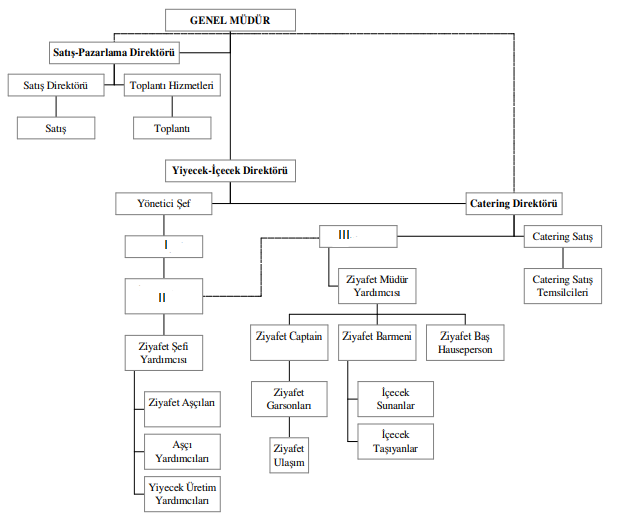 Yukarıdaki tabloda numaralandırılmış yerlere sırası ile hangileri gelmelidir ?A ) Sous chef –ecutive chef – captain B) Dömi Chef – Chef de cousine -  Soğuk şefi C) Sous Chef – Ziyafet şefi –ziyafet D) Sıcak Şefi – Servis Expert –servis E) supervisor- ekip üyesi –restoran müdürü 9. Kalabalık ziyafetlerde gerek estetik gerekse pratiklik yönünden kullanışlı olan servis türü hangisidir ?A) Amerikan servis B) Rus Servisi C)Fransız servisi D)İngiliz servisi E) Hepsi,10.Aşağıdakilerden hangisi Ziyafet sonrası yapılacak işlerdendir ?A)Menajların toplanması ve depolarına yerleştirilmesi B)Masadaki servis malzemelerinin toplanarak kirlilerin bulaşık haneye gönderilmesi, masaların ve sandalyelerin düzenlenmesi C)Masadaki vazoların şamdanların dolaplarına kaldırılmasıD)Kirli örtü, peçete ve vb. çamaşırların çamaşırhaneye teslimiE) Hepsi................... biçimsellikten uzak, samimi hava taşıması, sadeliği ve pahalı olmayan servis sitili ile müşterilerin ilgilerini çekerler.(AİLE RESTORANI)Yiyecek –İçecek İşletmeleri,Sübvanse edilen sosyal yardım amaçlı,........................................ olmak üzere ikiye ayrılır (TİCARİ AMAÇLI YİYECEK-İÇECEK İŞLETMELERİ)Yiyecek –içecek yönetiminin temel fonksiyonları Plânlama, ..............................................,Yöneltme, Koordinasyon (düzenleştirme),  Kontrol (denetim)’dir (Örgütleme (organizasyon),  